si dovolují pozvat české společnosti se zájmem o vývoz zemědělských a potravinářských produktů a souvisejících technologií na čínský trh k účasti na podnikatelské misi Ministerstva zemědělství do Čínské lidové republiky, která se uskuteční ve dnech 2. – 7. května 2016.Podnikatelská mise je součástí pracovní cesty ministra zemědělství pana Mariana Jurečky, kterou připravuje Ministerstvo zemědělství ve spolupráci se Smíšenou česko čínskou komorou vzájemné spolupráce. V rámci programu se předpokládá uspořádání podnikatelských fór s místními partnery v Pekingu a v Šanghaji, účast na zahájení Czech Days in Bohai Region a Food Festivalu v prostorách velvyslanectví České republiky v Pekingu, návštěva veletrhu SIAL China 2016 konaného v Šanghaji a prohlídka Shanghai Free Trade Zone. Pan ministr též oficiálně uvede do funkce zemědělského diplomata pana Vladimíra Randáčka, který bude působit na zastupitelském úřadu ČR v Pekingu. Příprava programu probíhá ve spolupráci se zastupitelským úřadem ČR v Pekingu, Generálním konzulátem ČR v Šanghaji a Smíšenou česko čínskou komorou vzájemné spolupráce, která se též podílí na organizačním zajištění akce. Mise bude zaměřena především na navázání a prohlubování obchodních kontaktů s relevantními čínskými partnery a na získání informací o případných podnikatelských příležitostech a čínském obchodním prostředí.Zároveň je nabízena možnost prezentace potravinářských výrobků firem účastnících se podnikatelské mise na Food Festivalu připravovaném českým velvyslanectvím v Pekingu.Firmy, které se chtějí podnikatelské mise pana ministra zúčastnit, musí potvrdit svůj zájem v termínu do 11. března 2016. Registraci firem organizačně zajišťuje Smíšená česko čínská komora vzájemné spolupráce prostřednictvím on-line aplikace zde. Návrh programu a podmínky účasti včetně předpokládaných nákladů na misi jsou uvedeny v příloze této výzvy.Veškeré informace jsou též zveřejněny na stránkách Ministerstva zemědělství www.eagri.cz a Smíšené česko-čínské komory vzájemné spolupráce http://www.czechchina.com/. 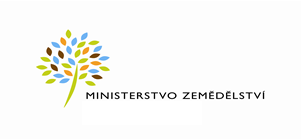 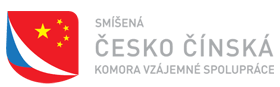 Marian JurečkaMinistr zemědělstvíJaroslav TvrdíkPrezident Komory